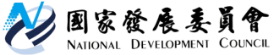 國家發展委員會  新聞稿春節在家不無聊 雙語學習不中斷發布日期：110年2月12日發布單位：綜合規劃處為提升國人運用英語的軟實力，國發會已於108年建置「雙語資料庫學習資源網」，網羅政府機關、網路及社群等免費英語學習資源，提供各級政府與民眾運用，以提升國民聽、說、讀、寫的英語力截至110年1月中旬，國發會已網羅1,219項免費學習資源於雙語資源網中，並已獲British Council、COOL English、空中英語教室、ICRT等免費學習資源認證合作，除可看新聞、讀文章、聽廣播外，也可下載APP、上社群及運用英譯資源。歡迎大家在寒冷的春節期間除可出外踏青外，也能待在家裡與家人一起使用學習資源網，歡樂學英語。為持續營造雙語學習的環境，國發會將持續網羅免費英語學習資源，並加強宣導，讓好資源與民眾分享，更有效率地學英語，並增加民眾更多元之英語學習管道，以增進國人學英語、說英語的意願，進而提升國人整體英語能力。聯絡人：綜合規劃處張惠娟處長聯絡電話：02-2316-5910